“Cuando hayas comido, y te hayas saciado, bendecirás”“Birkat haaretz” en “Birkat Hamazón”Consignas  Lean "Birkat haaretz" de “Birkat hamazón” y luego respondan:¿Qué caracteriza a Eretz Israel, según el texto de la brajá?  .………………………………………………………………………………………………………………...………………………………………………………………………………………………………………...………………………………………………………………………………………………………………..¿Qué vínculo encuentran entre las características de Eretz Israel y el agradecimiento por la comida?.………………………………………………………………………………………………………………...………………………………………………………………………………………………………………...………………………………………………………………………………………………………………..Cuando los judíos vivían dispersos en distintos países, se nutrían de los cultivos de sus países de residencia. ¿Por qué creen que en “Birkat hamazón” ellos continuaron mencionando a Eretz Israel, de cuyos frutos no podían disfrutar?.………………………………………………………………………………………………………………...………………………………………………………………………………………………………………...………………………………………………………………………………………………………………...………………………………………………………………………………………………………………..Lean la brajá “Boné Ierushalaim” de “Bircat hamazón”, y luego respondan: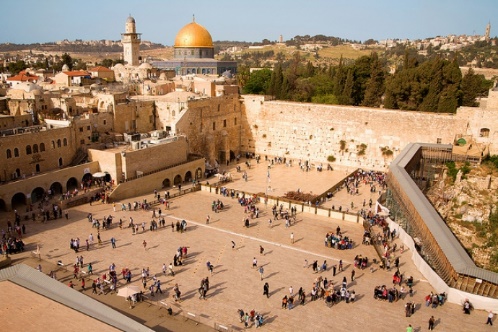 ¿Qué pide a D’s quien reza la brajá “Boné Ierushalaim”? Escriban un listado con los pedidos..…………………………………………………………………………….…………………………………………………………………………….……………………………………………………………………………………………………………¿Por qué creen que está incluida la brajá “Boné Ierushalaim” en “Bircat hamazón”, a pesar de que no tiene ninguna relación con la comida? .…………………………………………………………………………………………………………….…………………………………………………………………………………………………………….………………………………………………………………………………………………………………..Lean "Birkat kibutz galuiot" perteneciente a Tfilat  haamidá  y luego respondan:¿Cuál es el pedido que se expresa en la brajá de “Kibutz galuiot”?.…………………………………………………………………………………………………………….……………………………………………………………………………………………………………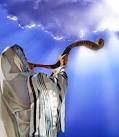 ¿Por qué se nombra al shofar? ¿Qué función cumple?.…………………………………………………………………………………………….…………………………………………………………………………………………….……………………………………………………………………………………………¿Qué función cumple el estandarte? .…………………………………………………………………………………………………………….…………………………………………………………………………………………………………….……………………………………………………………………………………………………………La “Amidá” es una tfilá recitada tres veces al día y la brajá de "Kibutz galuiot”, que está incluida en ella, se recita todos los días de la semana, menos en Shabat.Calculen cuántas veces se recita esta bendición, en una semana, en un mes y en un año. A partir del cálculo realizado, y según su opinión, ¿qué efectos tuvo, en los integrantes del pueblo judío, la reiteración, generación tras generación, de las brajot que recordaban a Eretz Israel y pedían por el regreso a esa tierra amada?.…………………………………………………………………………………………………………….…………………………………………………………………………………………………………….……………………………………………………………………………………………………………Actividad de síntesis Escriban un diálogo entre un padre y un hijo, en el cual el hijo pregunta y el padre le responde sobre el valor que tuvo la reiteración de brajot y tfilot para la continuidad del pueblo judío.  .………………………………………………………………………………………………………………………...………………………………………………………………………………………………………………………...………………………………………………………………………………………………………………………...………………………………………………………………………………………………………………………...………………………………………………………………………………………………………………………...………………………………………………………………………………………………………………………...………………………………………………………………………………………………………………………...………………………………………………………………………………………………………………………..